KLASA: 406-01/23-01/06UR. BR.: 2158-63-04-23-05Osijek, 27. siječnja 2023.REPUBLIKA HRVATSKANADLEŽNO MINISTARSTVO: MINISTARSTVO ZNANOSTI I OBRAZOVANJAPRORAČUNSKI KORISNIK: SVEUČILIŠTE JOSIPA JURJA STROSSMAYERA U OSIJEKU, FAKULTET ZA ODGOJNE I OBRAZOVNE ZNANOSTIOIB: 28082679513RAZINA: 11ŠIFRA DJELATNOSTI: 8542RAZDJEL: 080 (MINISTARSTVO ZNANOSTI I OBRAZOVANJA)RKP: 22486OSOBA ZA KONTAKTIRANJE: Jozo Krajina, univ. spec. oec.TELEFON/FAKS: 031 321 708, 031 321 899ADRESA E-POŠTE: jkrajina@foozos.hr, helpdesk@foozos.hrZAKONSKI PREDSTAVNIK: prof. dr. sc. Emina Berbić Kolar, dekanicaBILJEŠKE UZ FINANCIJSKO IZVJEŠĆE(za razdoblje 1. 1. 2022. do 31. 12. 2022. godine)Fakultet za odgojne i obrazovne znanosti je javno visoko učilište u sastavu Sveučilišta J. J. Strossmayera u Osijeku. Osnovna djelatnost Fakulteta je visoko obrazovanje i znanost. Najvećim dijelom se financira iz državnoga proračuna Republike Hrvatske, a manjim dijelom od obavljanja vlastite djelatnosti.Sukladno Pravilnika o financijskom izvještavanju u proračunskom računovodstvu (Nar. nov., br. 37/2022.) dostavljamo Bilješke uz financijsko izvješće kao dopunu i pojašnjenje određenih pozicija iz financijskoga izvješća.BILJEŠKE UZ OBRAZAC PR-RASŠIFRA 6 – prihodi u izvještajnom razdoblju neznatno su niži u odnosu na ostvarenje u izvještajnom razdoblju prošle godineŠIFRA 636 – povećanje se odnosi na ostvarenu pomoć Grada Slatine zbog pokretanja izvanrednog studija predškolskog odgoja i obrazovanja u Slatini, te zbog povećanja primljenih sredstava Grada Osijeka i Osječko-baranjske županije za aktivnosti koje su provedene u tekućem izvještajnom razdobljuŠIFRA 639 – povećanje prihoda rezultat je ostvarenja većih pomoći za financiranje aktivnosti iz sredstava EU i povećanja sredstava primljenih iz proračuna temeljem prijenosa između korisnika istog proračunaŠIFRA 652 – povećanje je rezultat povećanja broja upisanih studenata zbog pokretanja novoga studijskoga programaŠIFRA 661 – smanjenje prihoda rezultat je smanjenja aktivnosti ostvarenih na programima cjeloživotnoga obrazovanjaŠIFRA 671 – prihodi iz nadležnog proračuna povećani su u dijelu koji se odnose na plaće i materijalna prava zaposlenika, ali su smanjeni u dijelu koji se odnosi na prihode namijenjene za financiranje redovne djelatnosti, što je rezultiralo blagim smanjenjem ukupnih prihoda na ovoj poziciji u tekućem izvještajnom razdoblju u usporedbi s prethodnim izvještajnim razdobljemŠIFRA 3 – rashodi poslovanja na ukupnoj razini nisu se značajno mijenjaliŠIFRA 311 – rashodi za plaće nisu se mijenjali, zbog smanjenja broja zaposlenih povećanje rashoda za plaće nije utjecalo na povećanje ukupnih rashoda za plaće na ovoj pozicijiŠIFRA 321 – bilježi se povećanje rashoda najvećim dijelom zbog povećanja aktivnosti stručnoga usavršavanja, normalizacija stanja globalne pandemije izazvane SARS-CoV-2 virusomŠIFRA 311 – smanjenje rashoda na ovoj poziciji rezultat je smanjenja rashoda za intelektualne uslugeŠIFRA 311 – povećanje rashoda na ovoj poziciji rezultat je povećanja rashoda za reprezentacijuŠIFRA 311 – povećanje je rezultat većeg izdvajanja za školarineŠIFRA 4 – smanjenje rashoda rezultat je manjeg ulaganja u ostala prava, rashodi na ostalim pozicijama u ovome dijelu nisu se značajnije mijenjali ili su ostvareni na otprilike istoj raziniBILJEŠKE UZ BILANCU (obrazac BIL)ŠIFRA B002 – povećanje se je rezultat ulaganja u nefinancijsku imovinu za opremanje novog prostora u vlasništvu Sveučilišta J. J. Strossmayera Osijeku kojega koristi Fakultet za odgojne i obrazovne znanosti, te financiranje nabave uredske opreme za redovnu djelatnostŠIFRA 1 – financijska imovina nije se značajno promijenila, novac na računima banke nije znatno promijenjen, smanjena su ostala potraživanja, dok su potraživanja za prihode poslovanja povećana najvećim dijelom zbog pokretanja novih studijskih programaŠIFRA 2 – povećanje ove pozicije rezultat je povećanja obveza za zaposleneŠIFRA 9 – blago smanjenje odnosi se najvećim dijelom na utvrđeni rezultat poslovanjaPopis sudskih sporova u tijekuPopis ugovornih odnosa koji, uz ispunjenje određenih uvjeta, mogu postati obveza ili imovinaBILJEŠKE UZ OBRAZAC RAS-funkcijskiŠIFRA 09 – u izvještajnom obrascu prikazani su rashodi i izdaci za obrazovanje prema funkcijskoj klasifikaciji, rashodi i izdaci su prikazani na način da su razvrstani prema stupnju visoke naobrazbe, a posebno su izdvojeni rashodi i izdaci za istraživanje i razvojBILJEŠKE UZ OBRAZAC P-VRIOŠIFRA 9151 – ostvareno je povećanje proizvedene dugotrajne imovine od drugoga proračunskoga korisnikaBILJEŠKE UZ OBRAZAC OBVEZEŠIFRA V006 – u izvještajnom razdoblju iznos povećanja i smanjenja obveza je ujednačen, te je tijekom izvještajnog razdoblja zadržan kontinuitet podmirenja preuzetih obveza, preuzete obveze izvršavaju se na vrijeme, nema dospjelih obveza, za preuzete obveze osigurani su prihodi za podmirenje istihDEKANICAprof. dr. sc. Emina Berbić Kolar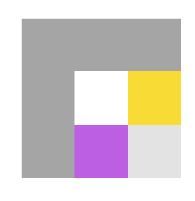 Sveučilište Josipa Jurja Strossmayera u OsijekuFAKULTET ZA ODGOJNE I OBRAZOVNE ZNANOSTI31000 Osijek, Ulica cara Hadrijana 10tel ▪ +385 31 321 700  fax ▪ + 385 31 321 899 e-mail ▪ helpdesk@foozos.hrOIB ▪  28082679513 ▪ MB: 1404881 ▪ IBAN: HR1825000091102044575www.foozos.hr_____________________________________________________________________________________________________________Red. Br.TuženikTužiteljSažeti opis prirode sporaIznosglavniceProcjenafinancijskogučinkaProcijenjeno vrijeme odljevaPočetak sudskog spora1.FakultetFizička osobaIsplata razlike plaće10.253,04--17.12.2020.2.FakultetFizička osobaIsplata razlike plaće3.750,00--13.10.2022.3.FakultetFizička osobaIsplata razlike plaće3.750,00--13.10.2022.4.FakultetFizička osobaIsplata razlike plaće222.733,44--24.11.2022.Red. Br.DatumIzdavanja/PrimanjajamstvaInstrumentOsiguranjaIznosPrimatelj/davateljNamjenaDokumentRokvaženja110.12.2015.Zadužnica5.000,00HrvatskeŠumed.o.o.Osiguranje plaćanjaKLASA: 406-01/15-01/13, URBROJ: 2158-158-01-15-310 godina25.1.2015.Mjenica40.000,00Addiko bank d.d,OsiguranjeplaćanjaKLASA: 402-01/15-01/12, URBROJ: 2158-158-01-15-1-